Heritage applications lodged before 17 March 2023 that require consent under the ODP heritage rules, and applications to which the heritage rules in PC13 and PC14 are relevant. Proposed activity[Brief description of application]The proposal is described in detail on page + / in paragraph + of the application. The key aspects are:Description of site and existing environmentThe application site and surrounding environment are described on page / in section + of the application. I adopt the applicant’s description and note the following additional points:[insert aerial photo only if it assists]Activity statusChristchurch District PlanThe site is zoned + in the operative Christchurch District Plan. [Zone purpose only if required for context]The proposal is a + activity under the following rules in the District Plan:Table of commonly breached rules (delete)For completeness I note that:+Proposed Plan Changes 13 Heritage and 14 Housing and Business ChoiceProposed Plan Changes 13 (PC13) and 14 (PC14) are relevant to this proposal. They were notified on 17 March 2023 and propose amendments to the objectives, policies and rules associated with residential development in accordance with the Medium Density Residential Standards (MDRS) in Schedule 3A of the RMA (as modified by the recession plane qualifying matter), and heritage buildings and areas respectively.  PC14 also includes other residential intensification provisions and seeks to amend the objectives, policies and rules associated with commercial development within and around the central city, suburban commercial centres and planned high frequency and capacity public transport.  The submission period has now closed and there are submissions relating to all proposed provisions. Hearings have commenced.The heritage rules in PC13 and PC14 have immediate legal effect pursuant to section 86B(3) as they seek to protect historic heritage. The rules in the operative plan also currently remain in effect.In terms of PC14 and the MDRS, the site is identified as being within a qualifying matter area [describe QM that applies]. As a result, the rules do not have immediate legal effect given section 86BA(1)(c)(ii) and the operative district plan rules continue to apply.  While the objectives and policies have legal effect from the date of notification, Policy 2 of the MDRS requires that the MDRS (including the objectives and policies) cannot be applied where a qualifying matter is relevant.As such, the only rules currently in legal effect are those that relate to historic heritage. The application was lodged prior to notification of the plan changes, so the activity status is set by the operative District Plan rules in effect at the time of lodgement (section 88A). The proposed heritage rules themselves do not apply but regard must be had to relevant provisions of the plan changes when assessing the application under s104(1)(b). The proposal complies with all of the relevant proposed heritage rules. ORThe following rules are considered relevant for the purpose of the s104(1)(1b) assessment:National Environmental Standard for Assessing and Managing Contaminants in Soil to Protect Human Health (NES) The NES controls soil disturbance on land where an activity on the Hazardous Activities and Industries List (HAIL) is being carried out, has been carried out, or is more likely than not to have been carried out. The application site has been identified as HAIL land but the NES is not applicable as the proposed soil disturbance and removal does not exceed the permitted volumes.ORThe application site has been identified as HAIL land therefore the NES applies. The proposal requires consent as a + activity under the following regulations: Overall activity status Overall, the application must be assessed as a + activity, being the most restrictive activity status. Only required if NES applies, otherwise delete Written approvals [Sections 95D, 95E(3)(a) and 104(3)(a)(ii)]No written approvals have been provided with the application.ORThe applicant has obtained written approval from the following person(s):Any adverse effects on these persons must be disregarded. NOTIFICATION ASSESSMENTAdverse effects on the environment and affected persons [Sections 95A, 95B, 95E(3) and 95D]If notification is precluded by a rule in the Plan or because the application is a controlled activity, delete this section and assess effects under the s104 heading instead, replacing references to s95A-E with the s104 equivalents.When assessing whether adverse effects on the environment will be, or are likely to be, more than minor, any effects on the owners and occupiers of the application site and adjacent properties must be disregarded (section 95D(a)). The assessment of affected persons under section 95E includes persons on adjacent properties as well as those within the wider environment.As a controlled activity, assessment of the effects of this proposal is limited to the matters of control specified in the District Plan. Consent must be granted and conditions relating to the matters of control may be imposed. ORAs a restricted discretionary activity, assessment of the effects of this proposal is limited to the matters of discretion for the rules breached in the District Plan. ORAs a non-complying/discretionary activity, assessment of this proposal is unrestricted and all actual and potential effects must be considered. Guidance as to the effects that require consideration is contained in the relevant objectives and policies, and any associated matters of discretion or control. The objectives and policies in the operative District Plan set the context for assessing the effects of the application. I note that the MDRS objectives and policies introduced in PC14 do not apply in qualifying matter areas, and other proposed objectives and policies including those in PC13 are subject to submissions and can therefore be given very little weight. Sections 95D(b) and 95E(2)(a) allow the adverse effects of activities permitted by the District Plan or an NES to be disregarded (the “permitted baseline”). In this case, given the site contains / is within a heritage building / site / area there is no permitted baseline as any proposal, outside of minor maintenance or repair work as set out in rule 9.3.4.1.1 and corresponding definitions, requires resource consent. [or discuss if there is a relevant permitted baseline]Effects headings if needed[Assessment]+ effects are assessed on page / in section + of the application. I agree with and adopt the applicant’s assessment and note the following additional points:The applicant has volunteered / agreed to a number of conditions relating to [+]. These form / are deemed to form part of the application and can be taken into account in assessing the effects of the proposed activity. I accept the comments and recommendations of [+] and conclude that …No other properties will be affected by [+] because …Under Section 95E(1) a person is not deemed affected by an activity if the adverse effects on them are less than minor.ConclusionOverall, I consider that any adverse effects on the wider environment will be + and that there will be no affected persons. Notification tests [Sections 95A and 95B]Sections 95A and 95B set out the steps that must be followed to determine whether public notification or limited notification of an application is required. [Comments] In accordance with the provisions of section 95A, the application must not be publicly notified.[Comments] In accordance with the provisions of section 95B, the application must not be limited notified.Notification recommendationThat, for the reasons outlined above, the application be processed on a non-notified basis pursuant to sections 95A and 95B of the Resource Management Act 1991.Reported and recommended by:   name and position	Date:   +Reviewed by:   name and position 	Date:   +(review required if Planner Level 2 or Planning Technician - delete if not required)Notification decisionThat the above recommendation be accepted for the reasons outlined in the report.Delegated officer:[Insert digital signature]Commissioner: SECTION 104 ASSESSMENTActual and potential effects on the environment [Section 104(1)(a)]The adverse effects on the environment are assessed in the preceding section 95 discussion, and that assessment is equally applicable here. In addition, I note that the proposal will have the following positive effects:Delete if no particular effects worth mentioning, or for RD activities only include if the positive effects relate to the matters of discretionOverall, I consider that the effects of the proposed activity on the environment will be acceptable. Overall, I consider that the effects on the environment are able to be mitigated through compliance with recommended conditions such that they will be + and acceptable. Relevant objectives, policies, rules and other provisions of the Plan [Section 104(1)(b)(vi)]Regard must be had to the relevant objectives and policies in the District Plan and Proposed Plan Changes 13 and 14.Chapter 9 – Objectives and Policies …[Any other relevant obs and pols from ODP]The heritage objectives and policies in PC13 and PC14 generally seek the same outcomes in terms of the protection and management of heritage items. I consider the following to be relevant to this application: delete those not relevant9.3.2.2.2 Identification, assessment and scheduling of heritage areas9.3.2.2.3 Management of scheduled historic heritage9.3.2.2.5 Ongoing use of scheduled historic heritage9.3.2.2.6 Relocation of heritage items within and beyond heritage settings9.3.2.2.8 Demolition of scheduled historic heritage While I give little weight to the heritage objectives and policies in PC13 and PC14 given the relatively early stage in the plan change process, and submissions relating to all proposed provisions, I consider the outcome would like be the same under either set of provisions. [OR discuss any potential inconsistencies etc]. Address weighting as part of your discussion if there is a disconnect between the provisions of the DP and the PC. In general, the PC should be given little weight if there are a lot of submissions in opposition, more weight if submissions are all in support, and significant weight once decision is released and the appeal period is still open.  Objective 3.3.7.a (part) and 14.2.3 and Policies 14.2.3.1-5 and 14.2.6.1 within PC14 are considered to have full legal effect as these originate from Clause 6 of Schedule 3A of the Resource Management Act.  As noted above, MDRS Policy 2 (14.2.3.2) requires that the MDRS are not applied where a qualifying matter is relevant and as in this case, and at this stage in the process I therefore apply Policy 2 and set aside the other MDRS objectives and policies. Delete this para if MDRS not relevant to proposalIn terms of the other policies of PC14, I note xxx are relevant insofar as the discretion I have available, but as they are subject to submissions I give little weight to these provisions.Relevant provisions of a National Environmental Standard, National Policy Statement, Regional Plan, Regional Policy Statement or Coastal Policy Statement [Section 104(1)(b)]The National Environmental Standard for managing contaminants in soil to protect human health is relevant to this application and is discussed above. The District Plan gives effect to the higher order documents referred to in s104(1)(b) for all relevant matters except the National Policy Statement on Urban Development (NPS) which came into effect on 20 August 2020. The Council has commenced the Plan change process to give effect to the NPS, with Plan Change 14 including provisions enabling urban intensification around centres and other amenities, services, and transport corridors, however its provisions do not yet have legal effect. Overall I consider this proposal is [not inconsistent with] the NPS as proposed to be given effect to by PC14, noting the proposed qualifying matter/s applicable to this site which indicates that intensification to the degree signalled in the NPS may be inappropriate. or discuss as applicable to the proposal.Other relevant matters [Section 104(1)(c)][Discuss or delete]Part 2 of the Resource Management Act [Section 104(1)]Taking guidance from the most recent case law, the District Plan is considered to be the mechanism by which the purpose and principles of the Act are given effect to in the Christchurch District. It was competently prepared through an independent hearing and decision-making process in a manner that appropriately reflects the provisions of sections 5-8 of the Act.  Assessment against Part 2 is only considered necessary in respect of the NPS as it has not yet been given effect to within the District Plan. This is discussed above.Section 104(3)(d) notification considerationSection 104(3)(d) states that consent must not be granted if an application should have been notified and was not. No matters have arisen in the assessment of this application which would indicate that the application ought to have been notified.Non complying activity threshold tests [Section 104D(1)]  The application satisfies both tests as the adverse effects on the environment will be no more than minor and the application is not contrary to the objectives and policies of the Plan. Section 104 RecommendationThat, for the above reasons, the application be granted pursuant to Sections 104, 104A/104B/104C, 108 and 108AA of the Resource Management Act 1991, subject to the following condition/s:The development shall proceed in accordance with the information and plans submitted with the application, including +. +Advice Notes (click to view standard conditions): This resource consent will lapse five years from the date it is issued unless it is given effect to (i.e. the activity is established) before then. Application may be made under Section 125 of the Resource Management Act 1991 to extend the period for giving effect to the resource consent, and this must be submitted prior to the consent lapsing.Monitoring will be carried out to ensure the conditions are complied with and that the development proceeds in accordance with the plans and details which were submitted with the application. The Council will require payment of its administrative charges in relation to monitoring, as authorised by the provisions of section 36 of the Resource Management Act 1991. The current monitoring charges are:(i) 	An administration fee of $107 to cover the cost of setting up the monitoring programme; and(ii) 	A monitoring inspection fee of $123 (residential) / $185 (commercial) for the first inspection to ensure compliance with the conditions of this consent; and (amend if charging for more than one inspection upfront)OR(ii)	A monitoring fee of $64 for verification of documents / photos submitted to confirm compliance with conditions; and (residential only)AND(iii) 	Time charged at an hourly rate if more than one inspection, certification of conditions (delete if not relevant), or additional monitoring activities (including those relating to non-compliance with conditions), are required.The monitoring programme administration fee and initial inspection fee / documentation fee / inspection fees will be charged to the applicant with the consent processing costs. Any additional monitoring time will be invoiced to the consent holder when the monitoring is carried out, at the hourly rate specified in the applicable Annual Plan Schedule of Fees and Charges. This resource consent has been processed under the Resource Management Act 1991 and relates to [District – include if consent also required from ECan] planning matters only. You will also need to comply with the requirements of the Building Act 2004 and any other legislative requirements (including but not limited to Environment Canterbury Regional Plans, health licence, liquor licence, archaeological authority, certificate of title restrictions such as covenants, consent notices, encumbrances, right of way or easement restrictions, landowner approval where required).For more information about the building consent process please contact our Duty Building Consent Officer (phone 941 8999) or go to our website https://ccc.govt.nz/consents-and-licences/ Include when the application relates to conversion of the use of an existing building, or other similar situations where the applicant may not be aware that a building consent is required.As the site is shown by Council flood hazard modelling to be affected by flooding in a 2% annual exceedance probability event, the land is considered to be subject to a natural hazard and the building consent application will be considered under section 71 – 72 of the Building Act. If adequate provision for protection from this natural hazard is not made, the building consent will be granted subject to the condition that a natural hazard notice will be entered on the record of title.  Please contact the Duty Building Consent Officer for more information (dutybco@ccc.govt.nz). Check floor levels advice and include when a site is within the 50yr flood extentNoise attenuation outside the Central City: At the time of the lodgement of building consent, the consent holder will need to provide a design report prepared by a suitably qualified acoustics specialist stating that the design is capable of achieving compliance with District Plan Rule 6.1.7.2.1 Sensitive activities near roads and railways (including mechanical ventilation and air conditioning where required).   The development must be constructed in accordance with this information.	If design changes are required to meet the requirements of the design report, and are outside the scope of this consent, an application under s127 for a change of conditions will need to be lodged and processed at the consent holder’s expense.Noise attenuation within the Central City: At the time of the lodgement of building consent, the consent holder must demonstrate compliance with an acceptable solution listed in Appendix 6.11.4 Noise Attenuation Construction Requirements or provide a design report prepared by a suitably qualified acoustics specialist stating that the design is capable of achieving compliance with District Plan Rule 6.1.7.2.3 Sensitive activities near roads in the Central City.   The development must be constructed in accordance with this information.	If design changes are required to meet the requirements of rule 6.1.7.2.3, and are outside the scope of this consent,  an application under s127 for a change of conditions will need to be lodged and processed at the consent holder’s expense. As the proposal involves the construction or alteration of a vehicle crossing, a Vehicle Crossing Application to the Council's Transport Unit is required.  Please refer to our webpage for more information: https://ccc.govt.nz/transport/legal-road/vehiclecrossingUnder the Council’s Stormwater and Land Drainage Bylaw 2022 no person may obstruct any overland flow path or floodplains with any material or structures such as fences and retaining walls.  As the application site forms part of the flood plain for [name of waterway], any proposed fencing will require authorisation from the Asset Planning Stormwater and Waterways Team who can be contacted via email Stormwater.Approvals@ccc.govt.nz.You will need to obtain separate permission from the Council as owner of the land before you may carry out the proposed activity on this site.  Please contact Kelly Hansen, Manager Parks Planning & Asset Management, via email at Kelly.Hansen@ccc.govt.nz. Include where the proposal is on Council landThis site may be an archaeological site as defined and protected under the provisions of the Heritage New Zealand Pouhere Taonga Act 2014. Archaeological sites are defined in the HNZPTA as any place in New Zealand where there is physical evidence of pre-1900 occupation, regardless whether the site is known or not, recorded in the NZAA Site Recording Scheme or not, or listed with Heritage New Zealand or the local council. Authority from Heritage New Zealand is required for any work that affects or may affect an archaeological site.  Please contact the Heritage New Zealand regional archaeologist on 03 363 1880 or archaeologistcw@heritage.org.nz before commencing work on the land. Development Contributions Where DCs NOT PayableNo development contributions are payable on this consent.Development Contributions Where DC assessment is availableInsert table and Advice notes prepared by DC Assessors hereDevelopment Contributions Where DC assessment is NOT yet availablePlease note that a development contribution may be required under the provisions of the CCC Development Contributions Policy applicable at the time of application. The Council requires Development Contributions to be paid prior to the issue of the Code Compliance Certificate for a building consent, commencement of a Resource Consent, the issue of a section 224 certificate for a subdivision consent, or authorisation of a service connection.Development contribution requirements are as defined in Council’s Development Contributions Policy established under the Local Government Act 2002. Full details of the policy are available from our website at www.ccc.govt.nz/consents-and-licences/development-contributions/. If you have any queries in relation to this matter, please contact one of our Development Contribution Assessors on phone (03) 941 8999 or email developmentcontributions@ccc.govt.nz.Reported and recommended by:   name and position	Date:   +Reviewed by:   name and position	Date:   +(review required if Planner Level 2 or Planning Technician - delete if not required)Section 104 DecisionThat the above recommendation be accepted for the reasons outlined in the report.	I have viewed the application and plans.	I have read the report and accept the conclusions and recommendation.Delegated officer:[Insert digital signature]Commissioner: (Conflict of Interest Form P-426 also needs to be signed by commissioner)Resource Management Act 1991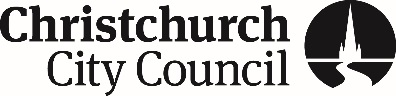 Report / Decision on a Resource Consent Application(Sections 95A, 95B and 104 / 104A / 104B / 104C)Report / Decision on a Resource Consent Application(Sections 95A, 95B and 104 / 104A / 104B / 104C)Application number:RMA/+Applicant:+Site address: +Legal description:+Zone:District Plan:+Proposed Plan Change 14: + Overlays and map notations:District Plan:+Proposed Plan Change 13 & 14:+Road classification:+Activity status: + operative District Plan status at time of lodgement as per s88ADescription of application: +Activity status ruleStandard not metReasonMatters of control or discretion Notification clauseActivity status ruleRule infringed (if relevant)Extent of infringement – permitted vs proposed, or reason RC requiredRule # and matters of control or discretionNo or specify the detailsActivity status ruleStandard not metReasonMatters of control or discretion Notification clauseChapter 9.3 Historic Heritage Chapter 9.3 Historic Heritage Chapter 9.3 Historic Heritage Chapter 9.3 Historic Heritage Chapter 9.3 Historic Heritage 9.3.4.1.3 RD1-The proposal involves alteration of a heritage item / heritage fabric, being +9.3.6.1 Heritage items and heritage settingsNo clause9.3.4.1.3 RD2-The proposal involves a new building in a heritage setting / new building / structure / features in a heritage item which is an open space, being +9.3.6.1 Heritage items and heritage settingsNo clause9.3.4.1.3 RD6-The proposal is for a new building / alteration to building exterior in the + Residential Heritage Area.The proposal involves a new / alteration to a road boundary fence/wall over 1.5m in height within the + Residential Heritage Area.9.3.6.4 Matters of discretion for Residential Heritage AreasNo clause9.3.4.1.3 RD7-The proposal involves demolition/relocation of a defining/contributory building in the + Residential Heritage Area.9.3.6.5 Matters of discretion for demolition in Residential Heritage AreasNo clause9.3.4.1.3 RD8-The proposal is for a new building of 5m or more in height on a site in the High Density Residential / Residential Visitor Accommodation zone sharing a boundary with a site in the + Residential Heritage Area. 9.3.6.6 Matters of discretion for HDR and RVA zone sites sharing a boundary with a Residential Heritage AreaNo clauseInsert other rules as relevant, including those in ch 14Activity status regulationRegulation not metReasonMatters of control or discretionNotification clauseAs belowRegulation 8(3) Disturbing soilThe volume of soil disturbed will exceed 25m3 per 500m2. Approx. +m3 disturbance is proposed.The volume of soil to be removed from the site will exceed 5m3 per 500m2. Approx. +m3 is proposed to be removed.As belowAs belowRegulation 9(1) Controlled activitiesAs aboveA Detailed Site Investigation exists and the report states that soil contamination does not exceed the applicable standard in Regulation 7. Specified in Regulation 9(2)Must not be publicly notifiedRegulation 10(2) Restricted discretionary activitiesAs aboveA Detailed Site Investigation exists and the report states that soil contamination exceeds the applicable standard in Regulation 7.Specified in Regulation 10(3)No clauseRegulation 11 Discretionary activitiesAs aboveA Detailed Site Investigation has not been carried out / has not been provided to the Council.N/ANo clauseName(s)Property addressLocation Owner / OccupierJo Bloggs53 Hereford StreetAdjacent property to the eastBothPUBLIC NOTIFICATION TESTS – Section 95APUBLIC NOTIFICATION TESTS – Section 95AStep 1: Mandatory notification – section 95A(3)Step 1: Mandatory notification – section 95A(3)Has the applicant requested that the application be publicly notified?NoIs public notification required under s95C (following a request for further information or commissioning of report)?NoIs the application made jointly with an application to exchange reserve land?NoStep 2: If not required by Step 1, notification is precluded if any of these apply – section 95A(5)Step 2: If not required by Step 1, notification is precluded if any of these apply – section 95A(5)Does a rule or NES preclude public notification for all aspects of the application?Yes / NoIs the application a controlled activity?Yes / NoIs the application a boundary activity?Yes / NoStep 3: Notification required in certain circumstances if not precluded by Step 2 – section 95A(8)Step 3: Notification required in certain circumstances if not precluded by Step 2 – section 95A(8)Does a rule or NES require public notification?NoWill the activity have, or is it likely to have, adverse effects on the environment that are more than minor (discussed above)?NoStep 4: Relevant to all applications that don’t already require notification – section 95A(9)Step 4: Relevant to all applications that don’t already require notification – section 95A(9)Do special circumstances exist that warrant the application being publicly notified?NoLIMITED NOTIFICATION TESTS – Section 95BLIMITED NOTIFICATION TESTS – Section 95BStep 1: Certain affected groups/persons must be notified – sections 95B(2) and (3)Step 1: Certain affected groups/persons must be notified – sections 95B(2) and (3)Are there any affected protected customary rights groups or customary marine title groups?NoIf the activity will be on, adjacent to, or might affect land subject to a statutory acknowledgement - is there an affected person in this regard? Yes / NoStep 2: If not required by Step 1, notification is precluded if any of the following apply – section 95B(6)Step 2: If not required by Step 1, notification is precluded if any of the following apply – section 95B(6)Does a rule or NES preclude limited notification for all aspects of the application?Yes / NoIs this a land use consent application for a controlled activity?Yes / NoStep 3: Notification of other persons if not precluded by Step 2 – sections 95B(7) and (8)Step 3: Notification of other persons if not precluded by Step 2 – sections 95B(7) and (8)Are there any affected persons under s95E, i.e. persons on whom the effects are minor or more than minor, and who have not given written approval (discussed above)?NoStep 4: Relevant to all applications – section 95B(10)Step 4: Relevant to all applications – section 95B(10)Do special circumstances exist that warrant notification to any other persons not identified above?NoDecision maker notes  Delete this box if not used+Name:Signature:Date:Decision maker notes  Delete this box if not used+Name:Signature:Date: